The Executive Office of Health and Human ServicesDepartment of Public HealthBureau of Environmental HealthCommunity Sanitation Program5 Randolph Street, Canton, MA 02021Phone: 781-828-7700 Fax: 781-828-7703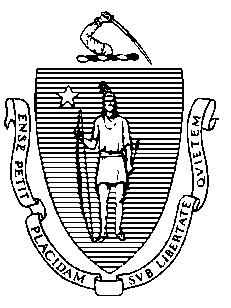 June 24, 2016Michael Bellotti, SheriffNorfolk County Correctional CenterP.O. Box 149200 West StreetDedham, MA 02027Re: Facility Inspection – Norfolk County House of Correction, DedhamDear Sheriff Bellotti:In accordance with M.G.L. c. 111, §§ 5, 20, and 21, as well as Massachusetts Department of Public Health (Department) Regulations 105 CMR 451.000: Minimum Health and Sanitation Standards and Inspection Procedures for Correctional Facilities; 105 CMR 480.000: Storage and Disposal of Infectious or Physically Dangerous Medical or Biological Waste (State Sanitary Code, Chapter VIII); 105 CMR 590.000: Minimum Sanitation Standards for Food Establishments (State Sanitary Code Chapter X); the 1999 Food Code; 105 CMR 520.000 Labeling; and 105 CMR 205.000 Minimum Standards Governing Medical Records and the Conduct of Physical Examinations in Correctional Facilities; I conducted an inspection of the Norfolk County House of Correction on June 16, 2016 accompanied by Mark Daniels, Utility Maintenance Officer. Violations noted during the inspection are listed below including 21 repeat violations:HEALTH AND SAFETY VIOLATIONS(* indicates conditions documented on previous inspection reports)Visitor Waiting AreaVisitor Lobby	No Violations NotedMale Bathroom	No Violations NotedFemale Bathroom	No Violations NotedJanitor’s Closet	No Violations NotedAdministration OfficesMale Staff Bathroom	No Violations NotedFemale Staff Bathroom	No Violations NotedMale Locker Room	No Violations NotedFemale Locker Room	No Violations NotedKitchenette	No Violations NotedArsenal	Unable to Inspect – LockedControl Equipment Room	Unable to Inspect – LockedCentral Control	No Violations NotedBathroom	No Violations NotedFood ServiceStaff DiningMain AreaFC 6-501.11*	Maintenance and Operation; Repairing: Facility not in good repair, floor damaged under tableServing Line	No Violations NotedMale Bathroom	No Violations NotedFemale Bathroom	No Violations NotedJanitor’s Closet	No Violations NotedKitchen  Warewash Machine RoomFC 6-501.12(A)	Maintenance and Operation; Cleaning: Facility not cleaned properly, handwash sink dirtySlop and Spray Area	No Violations NotedJanitor’s Closet	No Violations NotedJanitor’s Closet Slop Sink	No Violations NotedInmate Bathroom	No Violations NotedWalk-In Refrigerator # 4	No Violations NotedWalk-In Refrigerator # 1	No Violations NotedWalk-In Refrigerator # 2	No Violations Noted2-Bay Sink	No Violations Noted3-Bay Sink	No Violations NotedWalk-In FreezerFC 4-501.11(A)*	Maintenance and Operation, Equipment: Equipment not maintained in a state of good repair, ice build-up observed on ceilingLarge StorageFC 6-404.11	Location and Placement; Distressed Merchandise: One dented can not properly segregatedSmall Storage	No Violations NotedFeeding Prep Area	No Violations NotedTool Closet	No Violations NotedIce Machine	No Violations NotedReceiving Dock	No Violations NotedCan Room	No Violations NotedCentral Storage Area	No Violations NotedMaintenance DepartmentBathroom	No Violations NotedBreak RoomFC 4-501.11(B)*	Maintenance and Operation, Equipment: Equipment components not maintained in a 	state of good repair, refrigerator gaskets damagedCarpenter’s Shop	No Violations NotedTool Room	No Violations NotedBoiler Room	No Violations NotedLaundry  Inmate Bathroom	No Violations NotedStorage Room	No Violations NotedChemical Laundry Storage	No Violations NotedSmall Chemical Room	No Violations NotedZONE AIntakeProperty Room	No Violations NotedSmall Property Room	No Violations NotedInmate Records	No Violations NotedChanging Room	No Violations NotedShower	No Violations NotedLarge Holding Cell105 CMR 451.353*	Interior Maintenance: Floor paint damagedBooking Area	No Violations NotedStaff Bathroom	No Violations NotedHolding Cells	105 CMR 451.353*	Interior Maintenance: Floor paint damaged in holding cell # 3, 4, and 5105 CMR 451.353	Interior Maintenance: Floor paint damaged in holding cell # 6Offices	No Violations NotedMedicalWaiting Area	No Violations NotedInmate Bathroom # 1105 CMR 451.110(A)*	Hygiene Supplies at Toilet and Handwash Sink: No paper towels at handwash sinkMale Staff Bathroom105 CMR 451.123	Maintenance: Wall dirty around soap dispenserFemale Staff Bathroom	No Violations NotedCleaning Supply Closest105 CMR 451.353*	Interior Maintenance: Floor paint peelingRoom # 9	No Violations NotedEyeball Room # 8	No Violations NotedNursing Office – Exam Room	No Violations NotedMedication Room	No Violations NotedRoom # 7	No Violations NotedRoom # 6	No Violations NotedRoom # 5	No Violations NotedRoom # 4	No Violations NotedHandicap Shower105 CMR 451.123	Maintenance: Floor dirtyRoom # 3	No Violations NotedLinen Closet	Unable to Inspect – LockedRoom # 2	No Violations NotedRoom # 1	No Violations NotedMedication Room	No Violations NotedMedical Waste Storage	No Violations NotedDental 	No Violations NotedMedical Trailer	No Violations NotedSpecial Management HousingControl				No Violations NotedControl Bathroom				No Violations NotedSpecial Management Unit (SMU)Kitchenette Area105 CMR 451.130*	Plumbing: Plumbing not maintained in good repair, sink faucet leakingShowers	No Violations NotedSupply Closet	No Violations Noted	Cells105 CMR 451.103	Mattresses: Mattress damaged in cell # 10105 CMR 451.353	Interior Maintenance: Door paint damaged in cell # 10Recreational Area	No Violations NotedSpecial Housing Unit (SHU)Kitchenette Area	No Violations NotedShowers105 CMR 451.123*	Maintenance: Sprinkler heads rusted in shower # 1, 2, and 3Laundry Room105 CMR 451.353*	Interior Maintenance: Floor paint peelingSupply Closet	No Violations NotedCase Worker’s Office				No Violations NotedCells105 CMR 451.321*	Cell Size: Inadequate floor space in all cellsRecreational Area				No Violations NotedPre-trial UnitsControl	No Violations NotedControl Bathroom105 CMR 451.123	Maintenance: Door frame rustedPre-trial Medium105 CMR 451.353	Interior Maintenance: Rubber tiles damaged and missing around kitchenette area/janitor’s closetKitchenette Area105 CMR 451.353	Interior Maintenance: Liquid substance under microwave and refrigerator FC 4-602.12(B)	Cleaning of Equipment and Utensils; Frequency: Interior of microwave oven dirtyFC 4-501.11(A)	Maintenance and Operation, Equipment: Equipment not maintained in a state of good 	repair, interior of refrigerator rustedJanitor’s Closet	No Violations NotedShowers	Unable to Inspect Shower # 1 – Occupied	No Violations NotedCells105 CMR 451.320*	Cell Size: Inadequate floor space in all cells105 CMR 451.102	Pillows and Linens: Linen damaged in cell # 12 and 20Case Worker Office	No Violations NotedSupply Closet	No Violations NotedRecreational Area	No Violations NotedPre-trial MaximumKitchenette AreaFC 6-301.11	Numbers and Capacity; Handwashing Facilities: No soap at handwash sinkShowers105 CMR 451.123	Maintenance: Sprinkler heads rusted in shower # 1, 2, 3, and 4105 CMR 451.123	Maintenance: Light fixture cover rusted in shower # 1, 2, 3, and 4Janitor’s Closest	No Violations NotedCells	No Violations NotedCase Worker’s Office				No Violations NotedSupply Closet				No Violations NotedRecreational Area	No Violations NotedZONE BShift Commander’s Office105 CMR 451.353	Interior Maintenance: Wall unfinishedCanteen	No Violations NotedVisitingContact Visit	No Violations NotedBathroom	No Violations NotedNon-Contact Visit	No Violations NotedAttorney’s Room	Unable to Inspect – OccupiedBarber Shop	No Violations NotedReligious Services	No Violations NotedChapel	No Violations NotedTraining Office	No Violations NotedProgram AreaWest Wing - Front AdministrationKitchen Area	No Violations NotedStaff Bathroom	No Violations NotedProgram Administrative Area	No Violations NotedInmate Bathroom105 CMR 451.123*	Maintenance: Ceiling vent dustyMale Staff Bathroom105 CMR 451.123*	Maintenance: Ceiling vent dusty105 CMR 451.123	Maintenance: Urinal partition rustedFemale Staff Bathroom	No Violations NotedParole Bathroom	No Violations NotedClassrooms	No Violations NotedLibrary	No Violations NotedHouse 1AControl	No Violations NotedControl Bathroom	No Violations NotedKitchenette AreaFC 4-501.11(B)	Maintenance and Operation, Equipment: Equipment components not maintained in a state of good repair, one microwave door damagedFC 4-602.12(B)	Cleaning of Equipment and Utensils; Frequency: Interior of one microwave oven dirtyShowers	Unable to Inspect Shower # 6 – Occupied105 CMR 451.123	Maintenance: Light fixture covers rusted in shower # 1, 2, 3, 4, 5, 6, 7, and 8105 CMR 451.123	Maintenance: Sprinkler heads rusted # 1, 2, 3, 4, 5, 6, 7, and 8Janitor’s Closet105 CMR 451.353	Interior Maintenance: Noxious odor105 CMR 451.353	Interior Maintenance: Wall dirty, possible mold/mildewCells105 CMR 451.321*	Cell Size: Inadequate floor space in all cells105 CMR 451.353	Interior Maintenance: Light covered in cell # 23Recreational Area	No Violations NotedHouse 1BControl	No Violations NotedControl Bathroom	No Violations NotedKitchenette Area	No Violations NotedShowers105 CMR 451.123	Maintenance: Shower vents dirty in shower # 4, 5, 6, 7, and 8Janitor’s Closet	No Violations NotedCells105 CMR 451.321*	Cell Size: Inadequate floor space in all cellsRecreational Area	No Violations NotedHouse 2AControl	Not Inspect – Not In Use, Under ConstructionControl Bathroom	Not Inspect – Not In Use, Under ConstructionKitchenette Area	Not Inspect – Not In Use, Under ConstructionShowers		Not Inspect – Not In Use, Under ConstructionJanitor’s Closet	Not Inspect – Not In Use, Under ConstructionCells	Not Inspect – Not In Use, Under ConstructionLaundry Storage	Not Inspect – Not In Use, Under ConstructionRecreational Area	Not Inspect – Not In Use, Under ConstructionHouse 2BFC 2-402.11	Hygienic Practices; Hair Restraints: Food service personnel not wearing appropriate 	hair restraints, no hair nets observed while food was being servedControl	No Violations NotedControl Bathroom	No Violations NotedKitchenette Area	No Violations NotedShowers105 CMR 451.123	Maintenance: Shower # 3 missing door105 CMR 451.123	Maintenance: Walls dirty in shower # 8Janitor’s Closet105 CMR 451.130	Plumbing: Plumbing not maintained in good repair, sink not workingCells105 CMR 451.321*	Cell Size: Inadequate floor space in all cellsHouse 3Common Area105 CMR 451.353	Interior Maintenance: Floor tiles damaged near classroomsSupply Closet	No Violations NotedSlop Sink Closet105 CMR 451.353	Interior Maintenance: Solution center leakingBathroom/Showers	No Violations NotedKitchenette Area	No Violations NotedLaundry Room	No Violations NotedStaff Bathroom	No Violations NotedStorage Closet	No Violations NotedClassrooms	No Violations NotedObservations and Recommendations The inmate population was 481 at the time of inspection.At the time of inspection, House 2A was not in use due to construction.This facility does not comply with the Department’s Regulations cited above. In accordance with 105 CMR 451.404, please submit a plan of correction within 10 working days of receipt of this notice, indicating the specific corrective steps to be taken, a timetable for such steps, and the date by which correction will be achieved. The plan should be signed by the Superintendent or Administrator and submitted to my attention, at the address listed above.To review the specific regulatory requirements please visit our website at www.mass.gov/dph/dcs and click on "Correctional Facilities" (available in both PDF and RTF formats).To review the Food Establishment regulations please visit the Food Protection website at www.mass.gov/dph/fpp and click on “Food Protection Regulations”. Then under “Retail” click “105 CMR 590.000 - State Sanitary Code Chapter X – Minimum Sanitation Standards for Food Establishments” and “1999 Food Code”.To review the Labeling regulations please visit the Food Protection website at www.mass.gov/dph/fpp and click on “Food Protection Regulations”. Then under “General Food Regulations” click “105 CMR 520.000: Labeling.” This inspection report is signed and certified under the pains and penalties of perjury.									Sincerely,									Marian Robertson 									Environmental Health Inspector, CSP, BEHcc:	Jan Sullivan, Acting Director, BEH	Steven Hughes, Director, CSP, BEHTimothy Miley, Director of Government AffairsMarylou Sudders, Secretary, Executive Office of Health and Human Services 	Thomas Turco, Commissioner, DOCGerard Horgan, Superintendent	Sergeant Dave Munchback, EHSO	Catherine Cardinale, Health Director, Dedham Board of Health 	Clerk, Massachusetts House of Representatives	Clerk, Massachusetts Senate	Daniel Bennett, Secretary, EOPSSJennifer Gaffney, Director, Policy Development and Compliance Unit 